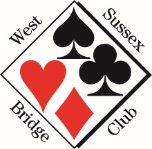 WEST SUSSEX BRIDGE CLUB
MEMBERSHIP SUBSCRIPTION 2021-22To		MEMBERSHIP SECRETARYName						Address  					

(incl post code)					Telephone					Mobile						EBU No					Email						

Current clubs	 				Subscription £0.00 (Not applicable)		
Please tick the box if you wish your name /telephone number to be disclosed to other members					Please tick the box if you wish your email address to be disclosed to other members		

Please send to Robert Hirst, Swallow Cottage, Bob Lane, Twineham, RH17 5NH
or email to memsec@westsussexbc.co.uk